P E N G U M U M A NNomor :Un.03/KS.01.7/3204/2016Tentang :PENGUMUMAN PEMENANGPENGADAAN JASA KONSULTAN PERENCANA AMDAL PENGEMBANGAN KAMPUS 3 UIN MAULANA MALIK IBRAHIM MALANG TAHUN ANGGARAN 2016 (LELANG ULANG)Berdasarkan Berita Acara Evaluasi Administrasi dan Teknis (BAEAT) tanggal 24 Agustus 2016 nomor : Un.03/KS.01.7/3202/2016 dan Berita Acara Evaluasi Harga (BAEH) tanggal 24 Agustus 2016 nomor : Un.03/KS.01.7/3203/2016, maka diberitahukan bahwa untuk memenuhi kebutuhan Jasa Konsultan Perencana AMDAL Pengembangan Kampus 3  UIN Maulana Malik Ibrahim Malang Tahun Anggaran 2016, maka Panitia Pengadaan Jasa Konsultan Perencana AMDAL Pengembangan Kampus 3 UIN Maliki Malang Tahun Anggaran 2016 setelah melakukan berbagai tahapan pemilihan penyedia dalam Seleksi Umum tersebut, memberitahukan bahwa :Pekerjaan	: 	Pengadaan Jasa Konsultan Perencana AMDAL Pengembangan Kampus 3  UIN Maulana Malik Ibrahim Malang Tahun Anggaran 2016.Sumber Dana	: DIPA APBN UIN Maulana Malik Ibrahim Malang Tahun Anggaran 2016. HPS	:  Rp. 2.497.000.000,00 (Dua Milyar Empat Ratus Sembilan Puluh Tujuh Juta Rupiah)Penyedia	:   PT. Pandu PersadaAlamat 	:   Jl. Soma No. 15 Kiaracondong – Bandung 40281NPWP 	:   01.611.891.1-441.000Tanggal Penawaran	:   22 Agustus 2016Harga Penawaran 	:  Rp. 2.327.085.000,00 (Dua Milyar Tiga Ratus Dua Puluh Tujuh Juta Delapan Puluh Lima Ribu Rupiah)Pelaksanaan Pekerjaan 	:  4 (empat) bulan kalender atau sejak diterbitkannya Surat Perintah Mulai Pekerjaan (SPMK).Demikian, atas perhatiannya diucapkan terima kasih.Malang, 24 Agustus 2016Ketua Panitia,Achmad Diny Hidayatullah, SH., M.PdNIP  19850329 200901 1 005KEMENTERIAN AGAMA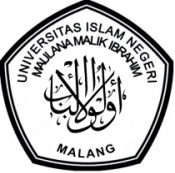 UNIVERSITAS ISLAM NEGERI MAULANA MALIK IBRAHIM MALANGJl. Gajayana No. 50 Malang 65144,  Telp. (0341) 551354, Fax. (0341) 572533 Website : www.uin-malang.ac.id E-mail : info@uin-malang.ac.id